Supporting InformationmiR-185 plays an anti-hypertrophic role in the heart via multiple targets in the calcium-signaling pathwaysJin Ock Kim1, Dong Woo Song1, Eun Jeong Kwon1, Seong-Eui Hong1,Hong Ki Song1, Choon Kee Min1 and Do Han Kim1*†1School of Life Sciences and Systems Biology Research Center,Gwangju Institute of Science and Technology (GIST), Gwangju, Korea*Corresponding authorE-mail: dhkim@gist.ac.kr (DHK)Materials And MethodsPathway databasesTo generate a collection of gene sets, the following databases were utilized: Kyoto Encyclopedia of Genes and Genomes (KEGG) pathway database, Wiki Pathways, Molecular Signature Database (MSigDB) v2.5, Ambion GeneAssist (GA) Pathway Atlas, OMIM Morbid map and Ingenuity Pathway Analysis (IPA).Heart-expressed miRNAs and mRNAsSince miRNA-mRNA base-paring is highly dependent on the identity and quantity of miRNAs and mRNAs in particular tissues, we utilized potential miRNA-mRNA base paring of 143 consensus heart-expressed miRNAs (97 miRNA families based on the seed identity) from the literatures [1–6] and 10,451 heart-expressed mRNAs derived by RNA-Seq [7]. We determined heart-expressed mRNAs based upon their expression levels in mouse with four different conditions such as sedentary, swim, TAC and sham, since gene expression levels are different in the different cellular conditions. Expression value of each gene from RNA-Seq is normalized to reads per kilobase of exon model per million mapped reads (RPKM), as described previously [7]. Although there is currently no gold standard to determine the threshold for gene expression in the heart, we decided to use the double threshold values of ≥2 average RPKM and ≥50 average read count in either one of the four conditions from RNA-Seq data. This cutoff restricted the heart-expressed genes to 10,451, in concordance with the current estimation of ~10,000 heart-expressed genes [8].Cross-species miRNA target predictionThe entire sets of miRNA-mRNA target prediction were taken from TargetScanHuman (Version 5.1, release 2009/April, http://www.targetscan.org/vert_50) and TargetScanMouse (Version 5.1, release 2009/April, http://www.targetscan.org/mmu_50). For cross-species miRNA target predictions, we presumed the potential target of miRNA, when the target gene embraces at least one conserved or non-conserved seed site for miRNA with maximum context score percentile (CSP) greater than 50 in human and mouse. Official gene symbol identical in both species was used to contrast gene by gene across two species, since it is a clean and simple way to identify orthologous pairs (80.57% was identical in our analysis based on Entrez Gene). miRNAs were grouped into families based on their seed identity and we only focused on the highly conserved miRNA families, since their functions can be conserved more across the species.miRNA target enrichment testFor enrichment analysis, we used the Fisher’s exact test to compute the significance of the overlap between each miRNA targets and known sets of genes with their functional and pathway information. Significant statistical analyses for associations were performed using in-house scripts written in Python , MySQL or R  (www.bioconductor.org) and p-value was obtained from the Fisher’s exact test using 2x2 contingency table. In the analysis, we limited testing to 177 gene sets that are functionally related with the heart and contain 10 ~ 300 genes. This step is important to avoid testing too narrowly or too broadly defined functional categories. We set the relevant number of target threshold ≥4, since if the number of predicted targets in a given pathway is not enough it is hard to estimate the specific function of miRNA. Although it could be relatively modest cutoff, we did not want to miss miRNAs of which targets are small, but critical in the signaling pathways.Supporting Figures and Tables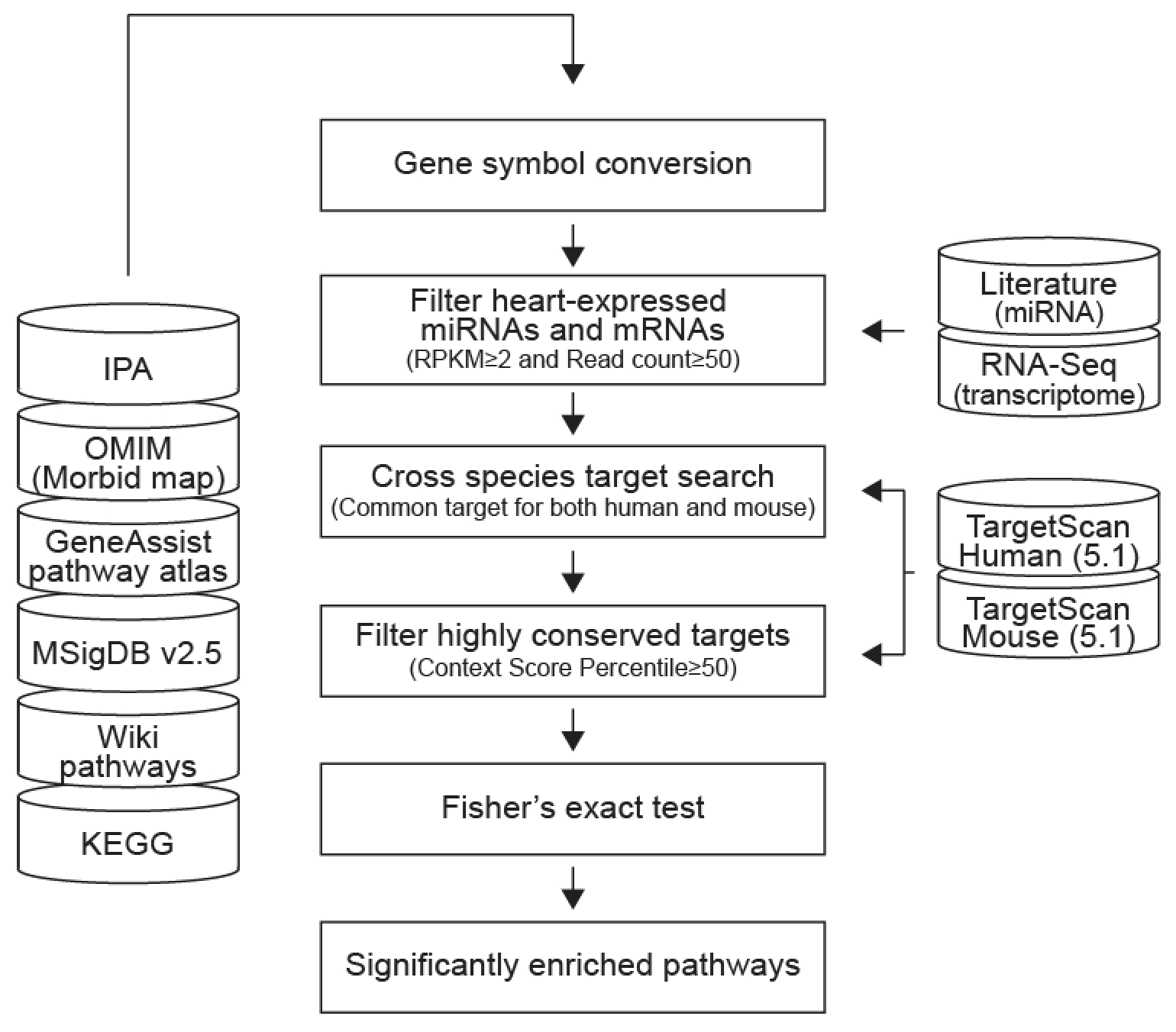 Figure A. Workflow of miRNA functional enrichment analysis. IPA, Ingenuity Pathway Analysis; OMIM, Online Mendelian Inheritance in Man; MSigDB, Molecular Signature Databases; KEGG, Kyoto Encyclopedia of Genes and Genomes; RPKM, Reads Per Kilobase per Million. 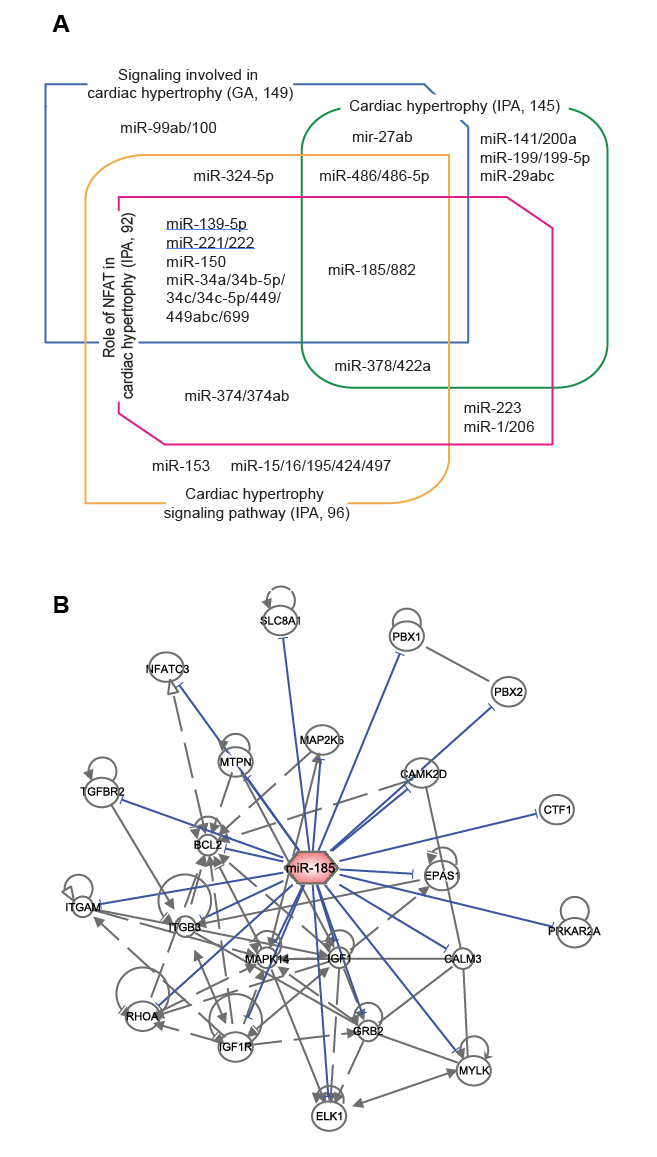 Figure B. GSA identified 18 miRNAs significantly associated with cardiac hypertrophy signaling pathway. (A) Eighteen miRNAs whose targets are enriched in the cardiac hypertrophy signaling pathways (database, number of genes; see Table A in S1 File for a detailed list of miRNAs and targets). GA, Ambion Gene Assist Pathway Atlas; IPA, Ingenuity Pathway Analysis. (B) The miR-185-target network in cardiac hypertrophy signaling pathway (Figure C in S1 File). The interaction and regulation between miR-185 targets were screened and visualized using IPA.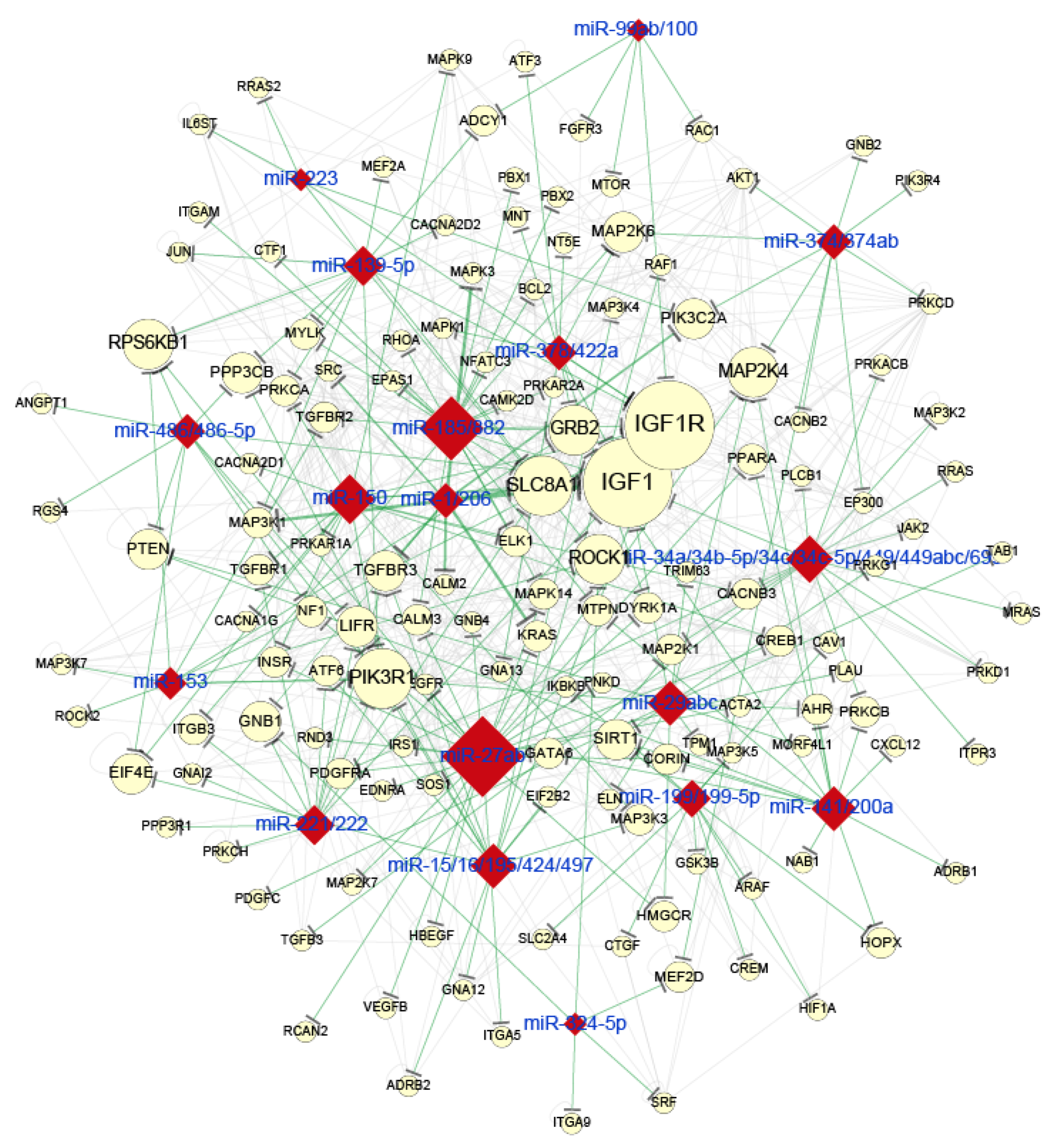 Figure C. Integrated cardiac hypertrophy signaling network formed by 18 candidate miRNAs and 139 target genes. The network was constructed through the union of 4 different cardiac hypertrophy pathways shown in Figure B in S1 File and S2 Table and visualized using Cytoscape. The edge line width is proportional to context score percentile (CSP). The size of the nodes is proportional to the degree of the relationship in the network. A larger node of miRNA indicates more connections with its targets and a larger node of target indicates more co-targeting by miRNAs. Red diamonds, miRNAs; yellow circles, target genes; green lines, predicted associations of miRNA and targets; gray lines, protein-protein interactions (PPIs) retrieved from NCBI interactome.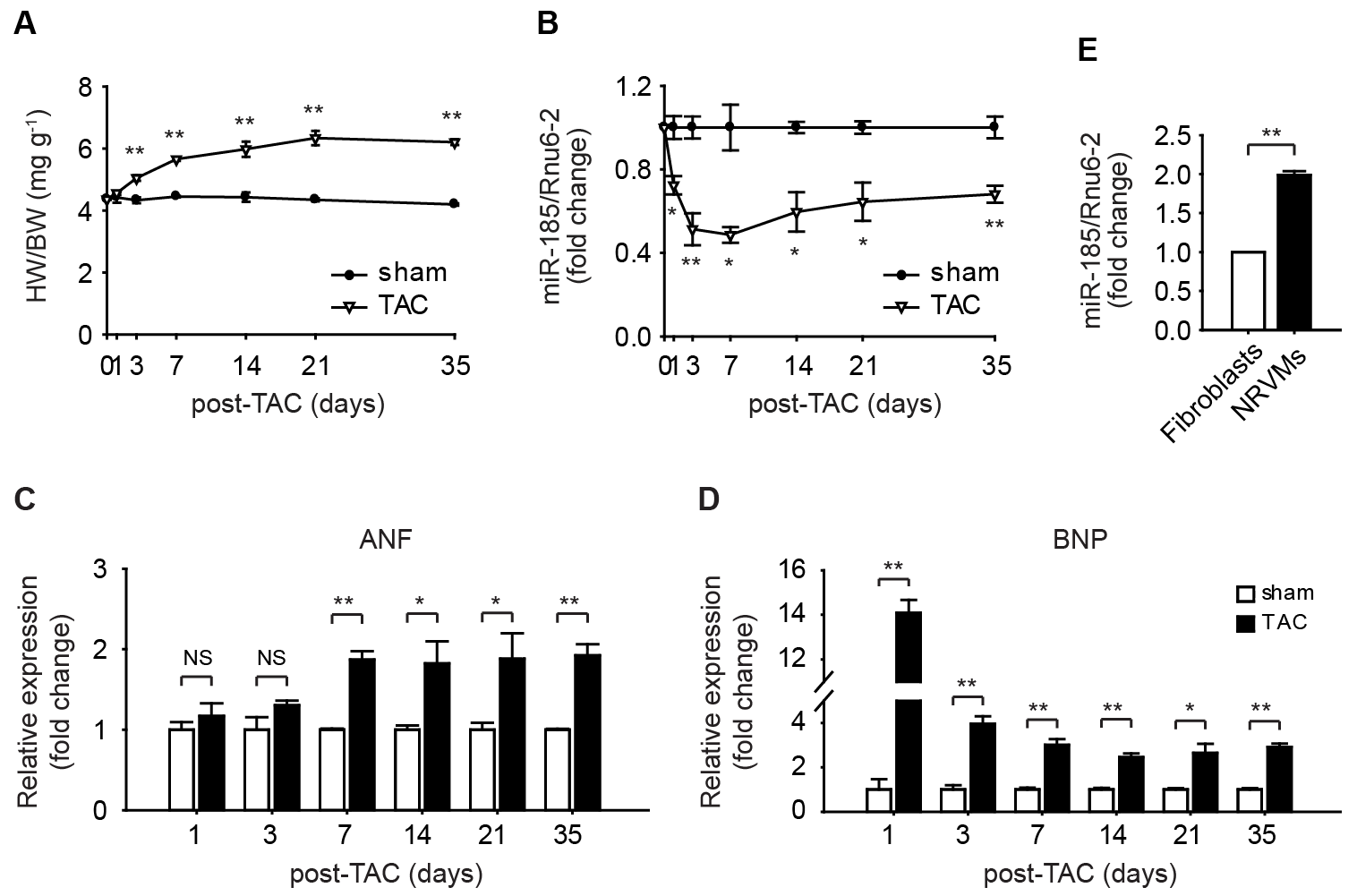 Figure D. miR-185 expression is significantly down-regulated during development of cardiac hypertrophy by TAC. (A) Heart weight/body weight (HW/BW) ratio after sham or TAC surgery for the indicated periods. *P < 0.05, **P < 0.001, vs. sham. (B) Myocardial miR-185 expression was evaluated by qRT-PCR from mice subjected to sham or TAC surgery. (C, D) qRT-PCR data for the hypertrophic markers (ANF and BNP) measured under conditions analogous to those in (A, B). (E) Expression of miR-185 in cardiac fibroblasts and NRVMs. miRNA expression was normalized to U6. All data are expressed as mean ± SEM; *P < 0.05, **P < 0.001; N = 3. 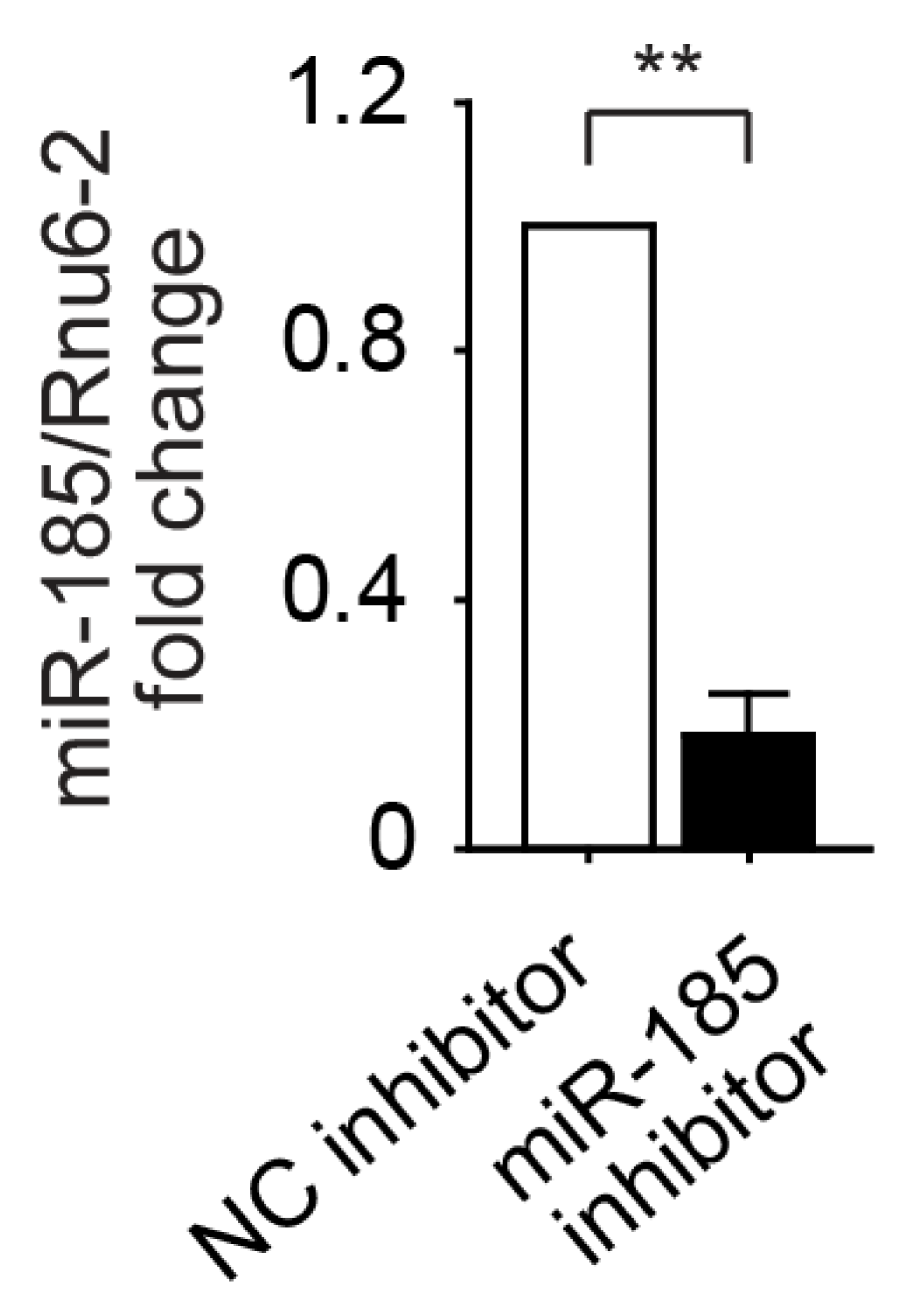 Figure E. miR-185 expression determined by qRT-PCR after transfection of miR-185 inhibitor (100 nmol/L). N = 3. Data represent the mean ± SEM. Statistical significance is shown as **P<0.001.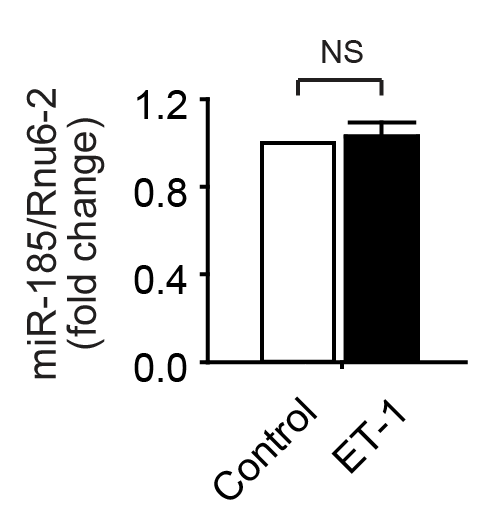 Figure F. miR-185 expression determined by qRT-PCR after treatment of ET-1 (10 nM) for 24 h. N = 3. Data represent the mean ± SEM from three independent experiments. NS, not significant.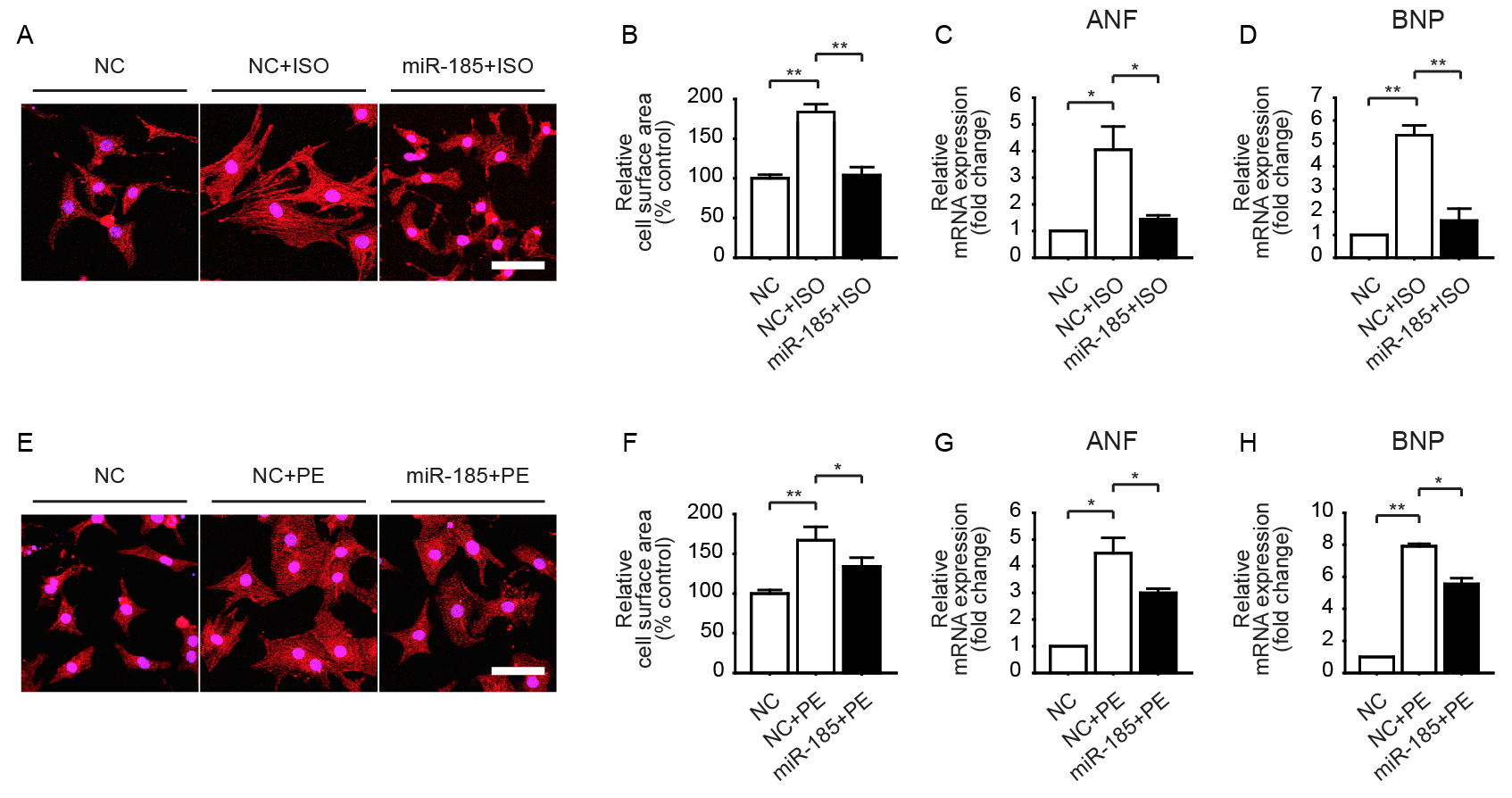 Figure G. miR-185 inhibits ISO- and PE-induced cardiomyocytes hypertrophy. Cardiomyocytes were transfected with miR-185 mimic or NC mimic. 24 h after transfection, cells were treated with ISO (10 μM) or PE (100 μM) for 48 h. (A, E) Representative images show sarcomere organization. Scale bar = 50 μm. (B, F) Cell surface area measurement. (C, D, G, H) The expression levels of ANF and BNP were analyzed by qRT-PCR. Data represent the mean ± SEM; *P < 0.05, **P < 0.001; N = 3.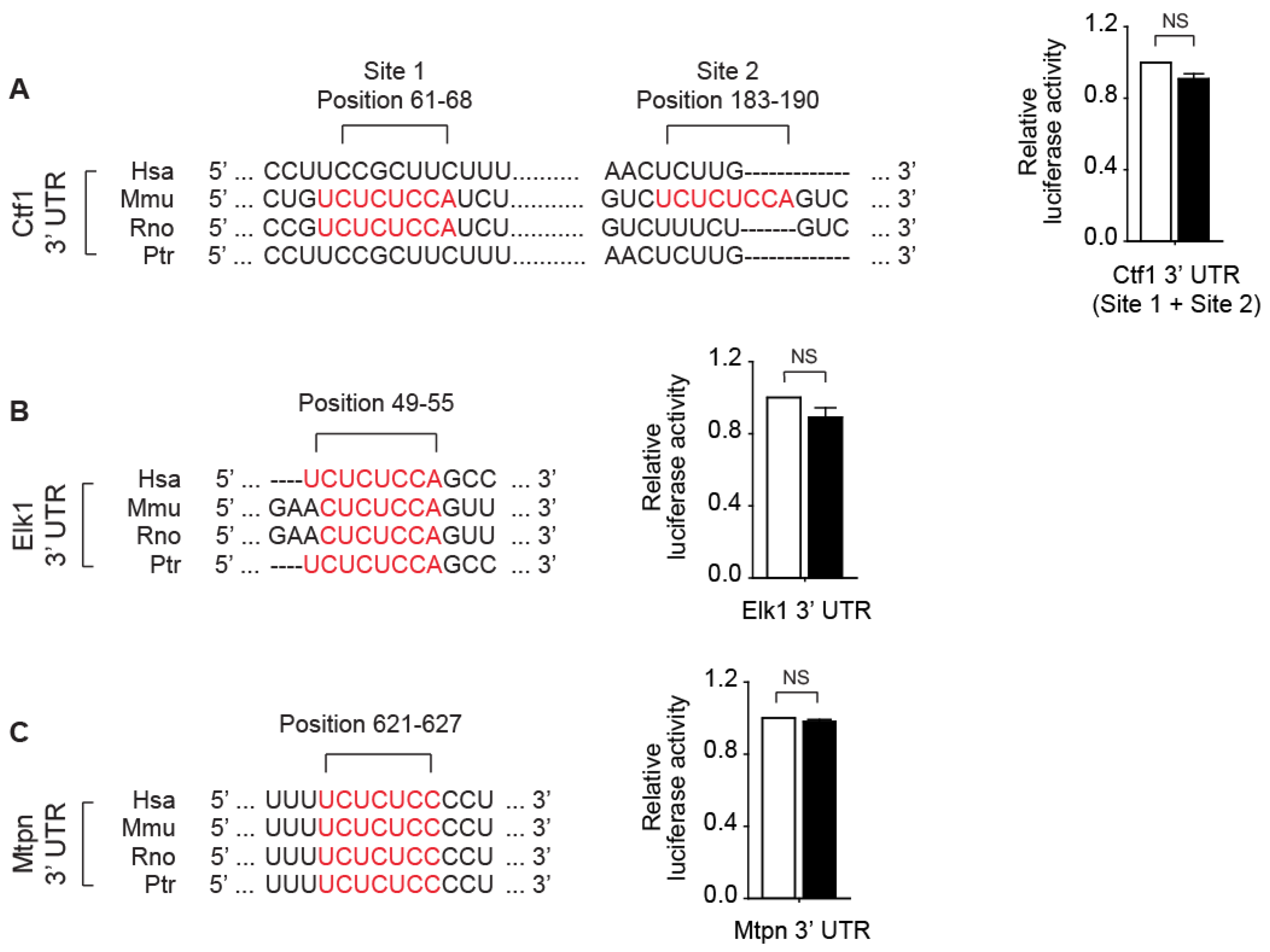 Figure H. Luciferase reporter assay demonstrating that Ctf1, Elk1, and Mtpn are not the direct targets of miR-185. Data represent the mean ± SEM from three independent experiments. NS, not significant; Hsa, human; Mmu, mouse; Rno, rat; Ptr, chimpanzee.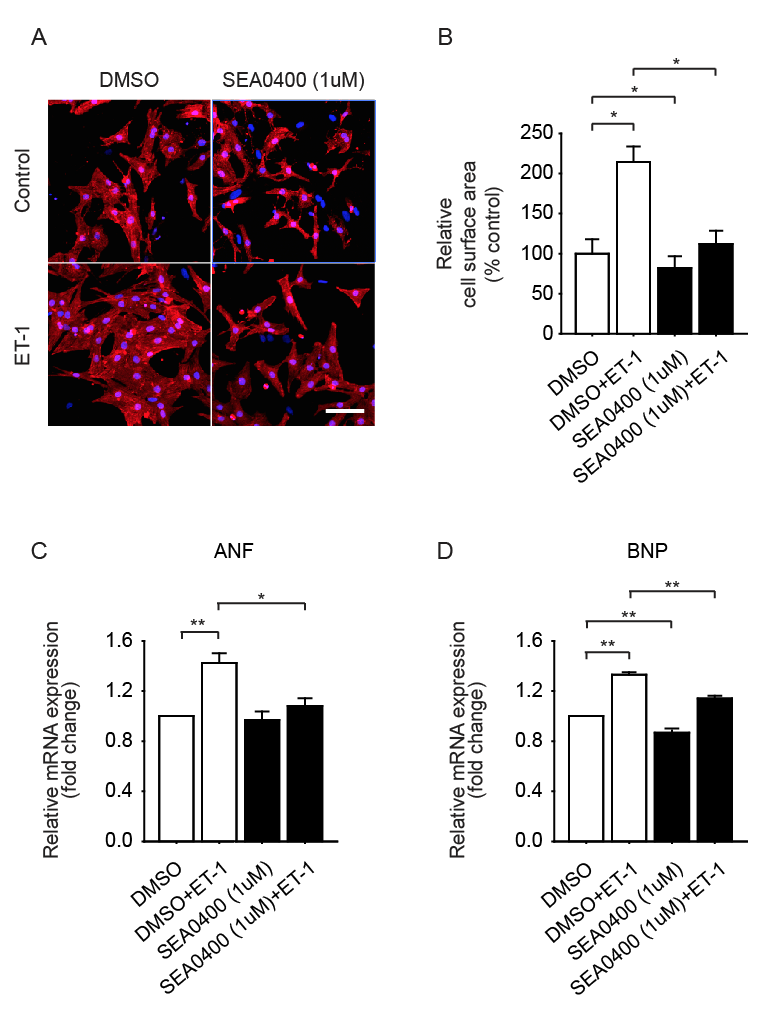 Figure I. Pharmacological inhibition of NCX1 prevents cardiomyocyte hypertrophy. (A) Morphological changes were observed in NRVMs stained with α-actinin antibody and Hoechst 33342 by confocal microscopy. NRVMs were stimulated with ET-1 for 24 h in the presence or in the absence of SEA0400 (1 μmol/L). Scale bar = 50 μm. Summarized data are shown in (B). (C and D) Evaluation of the influence of SEA0400 on expression of ANF and BNP at mRNA level. All data are expressed as mean ± SEM; *P < 0.05, **P < 0.001; N = 3.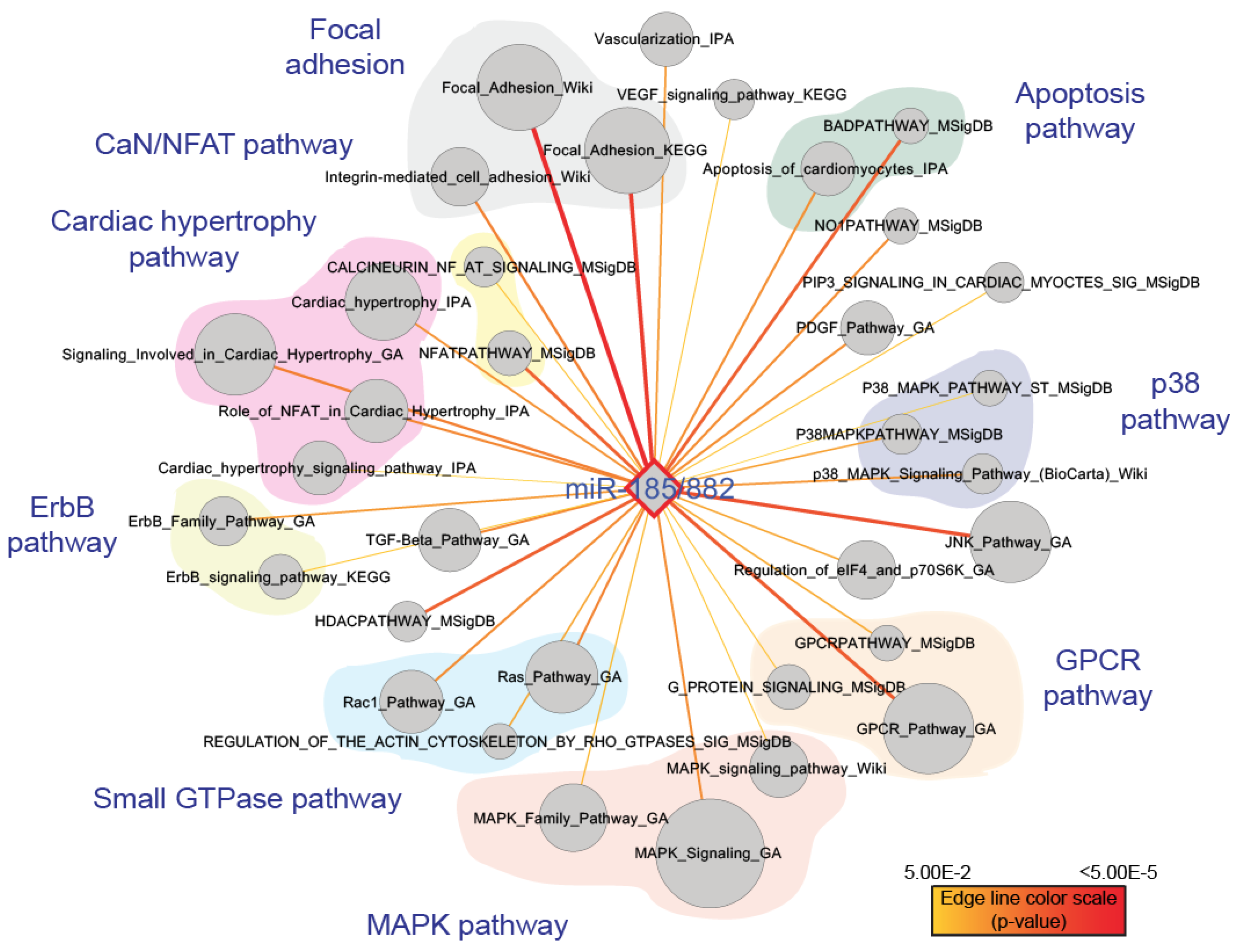 Figure J. Functional spectrum of miR-185-regulated targets. The size of the node is proportional to the number of targets in the gene set. The edge color represents the significance of enrichment and the deeper color represents the higher enrichment score. Functionally related pathways are marked with different color shades. GA; GeneAssist pathway atlas, IPA; Ingenuity Pathway Analysis; MSigDB, Molecular Signature Databases; KEGG, Kyoto Encyclopedia of Genes and Genomes; Wiki, Wikipathways. Table A. A list of miRNAs predicted to target cardiac hypertrophy signaling pathway.Table B. Primers for qRT-PCR analysis.Supplemental References1. 	Zhang X, Azhar G, Helms S a, Wei JY. Regulation of cardiac microRNAs by serum response factor. J Biomed Sci. 2011;18: 15. 2. 	Ikeda S, Kong SW, Lu J, Bisping E, Zhang H, Allen PD, et al. Altered microRNA expression in human heart disease. Physiol Genomics. 2007;31: 367–373. 3. 	Kawahara Y, Zinshteyn B, Sethupathy P, Iizasa H, Hatzigeorgiou AG, Nishikura K. Redirection of silencing targets by adenosine-to-inosine editing of miRNAs. Science. 2007;315: 1137–1140.4. 	Prasad SVN, Duan Z, Gupta MK, Surampudi VSK, Volinia S, Calin GA, et al. Unique MicroRNA Profile in End-stage Heart Failure Indicates Alterations in Specific Cardiovascular Signaling Networks. J Biol Chem. 2009;284: 27487–27499. 5. 	Wang K, Long B, Zhou J, Li P-F. miR-9 and NFATc3 regulate myocardin in cardiac hypertrophy. J Biol Chem. 2010;285: 11903–11912.6. 	Condorelli G, Latronico MVG, Dorn GW. microRNAs in heart disease: putative novel therapeutic targets? Eur Heart J. 2010;31: 649–658.7. 	Song HK, Hong S-E, Kim T, Kim DH. Deep RNA sequencing reveals novel cardiac transcriptomic signatures for physiological and pathological hypertrophy. PLoS One. 2012;7: e35552.8. 	Dorn GW. MicroRNAs in cardiac disease. Transl Res. 2011;157: 226–235.Cardiac hypertrophy signaling pathwaymiRNA family# Targetsp-valueCardiac hypertrophy signaling pathway_IPAmiR-15390.00744121Cardiac hypertrophy signaling pathway_IPAmiR-324-5p40.0308764Cardiac hypertrophy signaling pathway_IPAmiR-34a/34b-5p/34c/34c-5p/449/449abc/699100.0233174Cardiac hypertrophy signaling pathway_IPAmiR-15/16/195/424/497140.03683Cardiac hypertrophy signaling pathway_IPAmiR-150110.00154511Cardiac hypertrophy signaling pathway_IPAmiR-185/88280.0460149Cardiac hypertrophy signaling pathway_IPAmiR-139-5p90.0054586Cardiac hypertrophy signaling pathway_IPAmiR-486/486-5p50.00910316Cardiac hypertrophy signaling pathway_IPAmiR-374/374ab90.0414261Cardiac hypertrophy signaling pathway_IPAmiR-221/22270.0194619Cardiac hypertrophy signaling pathway_IPAmiR-378/422a60.011847Cardiac hypertrophy_IPAmiR-141/200a140.02691Cardiac hypertrophy_IPAmiR-199/199-5p110.0207382Cardiac hypertrophy_IPAmiR-27ab170.0390241Cardiac hypertrophy_IPAmiR-185/882130.00715678Cardiac hypertrophy_IPAmiR-486/486-5p70.00316327Cardiac hypertrophy_IPAmiR-29abc140.0105488Cardiac hypertrophy_IPAmiR-378/422a70.0250291Role of NFAT in Cardiac Hypertrophy_IPAmiR-374/374ab90.0327537Role of NFAT in Cardiac Hypertrophy_IPAmiR-378/422a60.0097135Role of NFAT in Cardiac Hypertrophy_IPAmiR-139-5p80.0133193Role of NFAT in Cardiac Hypertrophy_IPAmiR-15080.0313896Role of NFAT in Cardiac Hypertrophy_IPAmiR-22350.0468615Role of NFAT in Cardiac Hypertrophy_IPAmiR-221/22280.00455914Role of NFAT in Cardiac Hypertrophy_IPAmiR-185/882100.0046874Role of NFAT in Cardiac Hypertrophy_IPAmiR-34a/34b-5p/34c/34c-5p/449/449abc/699100.017796Role of NFAT in Cardiac Hypertrophy_IPAmiR-1/206100.0197548Signaling Involved in Cardiac Hypertrophy_GAmiR-99ab/10050.0000341Signaling Involved in Cardiac Hypertrophy_GAmiR-139-5p110.0131629Signaling Involved in Cardiac Hypertrophy_GAmiR-486/486-5p60.0145969Signaling Involved in Cardiac Hypertrophy_GAmiR-150150.000908125Signaling Involved in Cardiac Hypertrophy_GAmiR-221/222110.00340914Signaling Involved in Cardiac Hypertrophy_GAmiR-185/882140.00350113Signaling Involved in Cardiac Hypertrophy_GAmiR-324-5p50.0370503Signaling Involved in Cardiac Hypertrophy_GAmiR-34a/34b-5p/34c/34c-5p/449/449abc/699140.0188295Signaling Involved in Cardiac Hypertrophy_GAmiR-27ab180.0263942GeneSequenceSequenceGeneForward primer (5'-3')Revers primer (5'-3')ANFACCTGCTAGACCACCTAGAGGGCTGTTATCTTCCGTACCGGBNPCAGCTGCCTGGCCCATCACTACCTCCCAGCGGCGACAGATCamk2dCCATCACCAGAATGGGACACAGGCATCATGGAGGCAACAGTAGAACNfatc3CCTCCACAAGGCATTGAGACACGGACACCGATCTCACCAGCANcx1GTGTTTGTCGCTCTTGGAACCTCACGCATCTGCATACTGGTCCTG18STTCTGGCCAACGGTCTAGACAACCCAGTGGTCTTGGTGTGCTGA